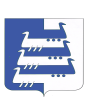 СОВЕТ НАВОЛОКСКОГО ГОРОДСКОГО ПОСЕЛЕНИЯКИНЕШЕМСКОГО МУНИЦИПАЛЬНОГО РАЙОНА ЧЕТВЕРТОГО СОЗЫВАРЕШЕНИЕСовета Наволокского городского поселенияОб утверждения Положения о старосте сельского населенного пункта в Наволокском городском поселении Кинешемского муниципального районаПринятоСоветом Наволокского городского поселения7 мая 2024 годаВ соответствии со статьей 27.1 Федерального закона от 06.10.2003      № 131-ФЗ «Об общих принципах организации местного самоуправления в Российской Федерации», Законом Ивановской области от 01.07.2019 № 40-ОЗ «О некоторых вопросах деятельности старост сельских населенных пунктов в Ивановской области», статьей 18.1 Устава Наволокского городского поселения Кинешемского муниципального района Ивановской области, Совет Наволокского городского поселения решил:1. Утвердить прилагаемое Положение о старосте сельского населенного пункта в Наволокском городском поселении Кинешемского муниципального района.2. Опубликовать настоящее решение в газете «Наволокский вестник» и разместить на официальном сайте Наволокского городского поселения www.navoloki.ru в информационно-телекоммуникационной сети "Интернет".3. Настоящее решение вступает в силу после его официального опубликования.Председатель Совета Наволокского городского поселения                                        А.Г. РумянцевВременно исполняющий полномочияГлавы Наволокского городского поселения                                В.А. Коптевг. Наволоки2024 года № Утверждено решением Совета Наволокского городского поселения______________________________ПОЛОЖЕНИЕ о старосте сельского населенного пункта в Наволокском городском поселении Кинешемского муниципального районаНастоящее Положение разработано в соответствии со статьей 27 Федерального закона от 06.10.2003 № 131-ФЗ «Об общих принципах организации местного самоуправления в Российской Федерации» (далее — Федеральный закон № 131-ФЗ), Законом Ивановской области от 01.07.2019 № 40-ОЗ «О некоторых вопросах деятельности старост сельских населенных пунктов в Ивановской области», статьей 18.1 Устава Наволокского городского поселения Кинешемского муниципального района Ивановской области и определяет правовой статус старосты сельского населенного пункта, порядок его избрания, права, обязанности, вопросы материально-технического и организационного обеспечения деятельности старосты.Общие положения1. Для организации взаимодействия органов местного самоуправления и жителей сельского населенного пункта при решении вопросов местного значения в сельском населенном пункте, расположенном в Наволокском городском поселении, может назначаться староста сельского населенного пункта (далее – староста).2. Староста осуществляет свои полномочия в соответствии 
с Конституцией Российской Федерации, федеральными законами, законами Ивановской области, Уставом Наволокского городского поселения Кинешемского муниципального района Ивановской области, иными нормативными правовыми актами Наволокского городского поселения, настоящим Положением.3. Староста осуществляет свою деятельность на общественных началах.4. Староста не является лицом, замещающим государственную должность, должность государственной гражданской службы, муниципальную должность или должность муниципальной службы, не может состоять в трудовых отношениях и иных непосредственно связанных с ними отношениях с органами местного самоуправления.Назначение старосты5. Староста назначается Советом Наволокского городского поселения по представлению схода граждан сельского населенного пункта из числа лиц, проживающих на территории данного сельского населенного пункта и обладающих активным избирательным правом.6. Старостой не может быть назначено лицо:1) замещающее государственную должность, должность государственной гражданской службы, муниципальную должность или должность муниципальной службы;2) признанное судом недееспособным или ограниченно дееспособным;3) имеющее непогашенную или неснятую судимость.7. Выдвижение кандидатуры старосты проводится жителями сельского населенного пункта на сходе граждан, проводимом в порядке, предусмотренном статьей 25.1 Федерального закона № 131-ФЗ.8. Для ведения схода граждан и его протокола избирается председательствующий и секретарь.9.Председательствующий на сходе граждан сельского населенного пункта в десятидневный срок после проведения схода граждан по вопросу выдвижения кандидатуры старосты направляет в Совет Наволокского городскогопоселения соответствующее представление, к которому прикладывается уведомление о проведении схода граждан, копия протокола проведения схода граждан с результатами голосования, список участников схода, уведомление лица, выдвинутого к назначению старостой, о согласии на назначение старостой и обработку персональных данных, оформленных согласно приложениям № 1-4 к настоящему Положению. Назначение старосты осуществляется на ближайшем заседании СоветаНаволокского городскогопоселения после получения указанного представления.10. Староста избирается сроком на 5 лет.11. Итоги проведения схода граждан по вопросу выдвижения кандидатуры старосты и решение Совета Наволокского городскогопоселения о назначении старосты подлежат обнародованию в соответствии с частями 7 и 8 статьи 42 Устава Наволокского городскогопоселения Кинешемского муниципального района Ивановской области.12. Совет Наволокского городскогопоселения на основании принятого решения в десятидневный срок после назначения выдает лицу, назначенному старостой, удостоверение по форме согласно приложению № 5 к настоящему Положению.Порядок взаимодействия старосты с органами местногосамоуправления, организациями и гражданами13. Староста для решения возложенных на него задач:1) взаимодействует с органами местного самоуправления, муниципальными предприятиями и учреждениями, и иными организациями муниципального района по вопросам решения вопросов местного значения в сельском населенном пункте;2) взаимодействует с населением, в том числе посредством участия в сходах, собраниях, конференциях граждан, направляет по результатам таких мероприятий обращения и предложения, в том числе оформленныев виде проектов муниципальных правовых актов, подлежащие обязательному рассмотрению органами местного самоуправления;3) информирует жителей сельского населенного пункта по вопросам организации и осуществления местного самоуправления, а также содействует в доведении до их сведения иной информации, полученной от органов местного самоуправления;4) содействует органам местного самоуправления в организации и проведении публичных слушаний и общественных обсуждений, обнародовании их результатов в сельском населенном пункте;5) осуществляет взаимодействие с экстренными оперативными службами (в том числе службой пожарной охраны, службой реагирования в чрезвычайных ситуациях, полицией, службой скорой медицинской помощи, аварийной службой газовой сети). 14. Старосте устанавливаются следующие гарантии деятельности:1) доступ к информации, необходимой для осуществления деятельности старосты сельского населенного пункта, в порядке, установленном СоветомНаволокского городскогопоселения;2) участие в рассмотрении органами местного самоуправления внесенных старостой по результатам проведения сходов, собраний, конференций граждан обращений и предложений, в том числе оформленных в виде проектов муниципальных правовых актов;3) безотлагательный прием старосты руководителями и иными должностными лицами органов местного самоуправления Наволокского городскогопоселения по вопросам своей деятельности;4) возмещение транспортных расходов, связанных с осуществлением деятельности старосты, в соответствии пунктами 18-22 настоящего Положения. Досрочное прекращение полномочий старосты15. Полномочия старосты прекращаются досрочно по решению Совета Наволокского городскогопоселения по представлению схода граждан сельского населенного пункта, а также в случае:1) смерти;2) отставки по собственному желанию;3) признания судом недееспособным или ограниченно дееспособным;4) признания судом безвестно отсутствующим или объявления умершим;5) вступления в отношении него в законную силу обвинительного приговора суда;6) выезда за пределы Российской Федерации на постоянное место жительства;7) прекращения гражданства Российской Федерации.16. Организация и проведение схода граждан по вопросу досрочного прекращения полномочий старосты осуществляется в том же порядке, что и проведение схода граждан по вопросу выдвижения кандидатуры старосты.17. Решение о досрочном прекращении полномочий старосты принимается СоветомНаволокского городскогопоселения на очередном заседании после проведения схода граждан по данному вопросу, а также после выявления обстоятельств, предусмотренных подпунктами 1–7 пункта 15 настоящего Положения.Материально-техническое обеспечение деятельности старосты18. Возмещение транспортных расходов, связанных с осуществлением деятельности старосты, за исключением услуг такси, авиационного, железнодорожного транспорта, осуществляется в размерах не более 300 рублей в месяц.19. Возмещение расходов осуществляется старосте по его фактическим расходам, связанным с осуществлением деятельности старосты, в случае если соответствующее заявление подано старостой в порядке, предусмотренном пунктом 20 настоящего Положения, не позднее чем через месяц после окончания месяца, в котором им понесены соответствующие расходы.20. В целях получения возмещения расходов староста подает в Администрацию Наволокского городскогопоселения заявление с приложением документов (копий документов), подтверждающих вид и сумму произведенных расходов.21. Заявление и документы, предусмотренные пунктом 20 настоящего Положения, в течение 10 рабочих дней со дня их поступления в АдминистрациюНаволокского городскогопоселения рассматриваются Главой Наволокского городскогопоселения, и по ним принимается одно из следующих решений:1) о возмещении расходов (полностью или частично);2) об отказе в возмещении расходов.22. Выплата старосте возмещения расходов осуществляется Администрацией Наволокского городскогопоселения за счет средств бюджета Наволокского городскогопоселения не позднее 10 рабочих дней со дня принятия решения, предусмотренного подпунктом 1 пункта 21 настоящего Положения.23. Для осуществления полномочий староста вправе пользоваться средствами связи, находящимися в помещениях, занимаемых органами местного самоуправления, и обеспечивается необходимыми канцелярскими принадлежностями. Приложение № 1к Положению о старостесельского населенного пунктав Наволокского городского поселении Кинешемского муниципального районаУВЕДОМЛЕНИЕО ПРОВЕДЕНИИ СХОДА ГРАЖДАН_____________________________________________________(наименование сельского населенного пункта)Дата:_________________________________________________________________________Место проведения:_____________________________________________________________Время проведения:_____________________________________________________________Приглашенные:_______________________________________________________________Повестка дня: _______________________________________________________________________________________________________________________________________2._______________________________________________________________________3. _______________________________________________________________________Дата   _____________________________             (число) (месяц прописью) (год)Инициатор схода граждан___________________________________    (Ф.И.О.)      (подпись)Приложение № 2к Положению о старостесельского населенного пункта в Наволокского городского поселении Кинешемского муниципального районаСПИСОКприсутствующих на сходе граждан______________________________________________________(наименование сельского населенного пункта)Дата: _________________________________________________________________________Место проведения:_____________________________________________________________Время проведения:_____________________________________________________________Присутствовали:_______________________________________________________________Приложение № 3к Положению о старостесельского населенного пункта в Наволокского городского поселении Кинешемского муниципального районаПРОТОКОЛ № _____ схода граждан_______________________________________________________________(наименование сельского населенного пункта)Дата: _________________________________________________________________________Место проведения:_____________________________________________________________Время проведения:_____________________________________________________________Присутствовали:_______________________________________________________________Повестка дня:_________________________________________________________________1. Слушали:___________________________________________________________________Решили:___________________________________________________________________Председательствующий на сходе________________        ______________   (Ф.И.О.)                       (подпись)Секретарь схода ___________________________        _______________                                                  (Ф.И.О.)                                    (подпись)Приложение № 4к Положению о старостесельского населенного пункта в Наволокского городского поселении Кинешемского муниципального районавСовет Наволокского сельского поселения от_____________________________________________________________________________________________________________ (фамилия, имя и отчество полностью)УВЕДОМЛЕНИЕлица, выдвинутого к назначению старостой, о согласии на назначение старостой сельского населенного пункта и обработку персональных данныхВ соответствии с Положением о старостесельского населенного пункта в Наволокском городском поселении Кинешемского муниципального района, утвержденным решением Совета Наволоского городского поселения от ____________________ № ______, на основании протокола от ____________________ № ________схода граждан _____________________________________________________________________________(наименование сельского населенного пункта)уведомляю о своем согласии на назначение меня старостой сельского населенного пункта_________________________________ в Наволокском городском поселении Кинешемского(название сельского населенного пункта)муниципального района.О себе сообщаю следующие данные:Дата рождения: ________________________________Адрес места фактического проживания:___________________________________________Адрес регистрации по месту жительства: __________________________________________Образование: __________________________________________________________________Место работы, занимаемая должность: _________________________________________________________________________________________________________________________(указывается наименование организации, в которой работает лицо, назначаемоестаростой, а также адрес организации, а в случае отсутствия места работыуказывается «временно не работающий»)Номер телефона, адрес электронной почты: ________________________________________   ___________________________                ______________        __________________________ (число) (месяц прописью) (год)          личная подпись                         (Ф.И.О.)В соответствии с п. 3 ст. 3, п. 4 ст. 9 Федерального закона от 27.07.2006 № 152-ФЗ «О персональных данных» даю согласие на обработкумоих персональных данных на срок осуществления полномочий старосты  сельского населенного пункта.   ___________________________                ______________        __________________________ (число) (месяц прописью) (год)                личная подпись                         (Ф.И.О.)Приложение№ 5к Положению о старостесельского населенного пункта в Наволокского городского поселении Кинешемского муниципального районаОбразецудостоверения старосты№ п/пФ.И.О. жителяАдрес проживанияПодписьНаволокское городское поселение Кинешемского муниципального районаНаволокское городское поселение Кинешемского муниципального районаНаволокское городское поселение Кинешемского муниципального районаНаволокское городское поселение Кинешемского муниципального районаНаволокское городское поселение Кинешемского муниципального районаФамилия ________________________________Имя ____________________________________Отчество ________________________________СТАРОСТАФамилия ________________________________Имя ____________________________________Отчество ________________________________СТАРОСТАФамилия ________________________________Имя ____________________________________Отчество ________________________________СТАРОСТАУДОСТОВЕРЕНИЕ № ___УДОСТОВЕРЕНИЕ № ___УДОСТОВЕРЕНИЕ № ___УДОСТОВЕРЕНИЕ № ___УДОСТОВЕРЕНИЕ № ___Фамилия ________________________________Имя ____________________________________Отчество ________________________________СТАРОСТАФамилия ________________________________Имя ____________________________________Отчество ________________________________СТАРОСТАФамилия ________________________________Имя ____________________________________Отчество ________________________________СТАРОСТАместо для фотографииФамилия ________________________________Имя ____________________________________Отчество ________________________________СТАРОСТАФамилия ________________________________Имя ____________________________________Отчество ________________________________СТАРОСТАФамилия ________________________________Имя ____________________________________Отчество ________________________________СТАРОСТАместо для фотографии_________________________________________(наименование сельского населенного пункта)Председатель Совета Наволокского городского поселения_________________________________________(наименование сельского населенного пункта)Председатель Совета Наволокского городского поселения_________________________________________(наименование сельского населенного пункта)Председатель Совета Наволокского городского поселенияместо для фотографии(личная подпись)_________________________________________(наименование сельского населенного пункта)Председатель Совета Наволокского городского поселения_________________________________________(наименование сельского населенного пункта)Председатель Совета Наволокского городского поселения_________________________________________(наименование сельского населенного пункта)Председатель Совета Наволокского городского поселенияДействительно до _____________ 20___ годаДействительно до _____________ 20___ годаДействительно до _____________ 20___ годаДействительно до _____________ 20___ годаДействительно до _____________ 20___ года_________________________________________(наименование сельского населенного пункта)Председатель Совета Наволокского городского поселения_________________________________________(наименование сельского населенного пункта)Председатель Совета Наволокского городского поселения_________________________________________(наименование сельского населенного пункта)Председатель Совета Наволокского городского поселенияДействительно до _____________ 20___ годаДействительно до _____________ 20___ годаДействительно до _____________ 20___ годаДействительно до _____________ 20___ годаДействительно до _____________ 20___ года____________подпись_____________________Ф.И.О.Действительно до _____________ 20___ годаДействительно до _____________ 20___ годаДействительно до _____________ 20___ годаДействительно до _____________ 20___ годаДействительно до _____________ 20___ года____________подписьМ.П._____________________Ф.И.О.